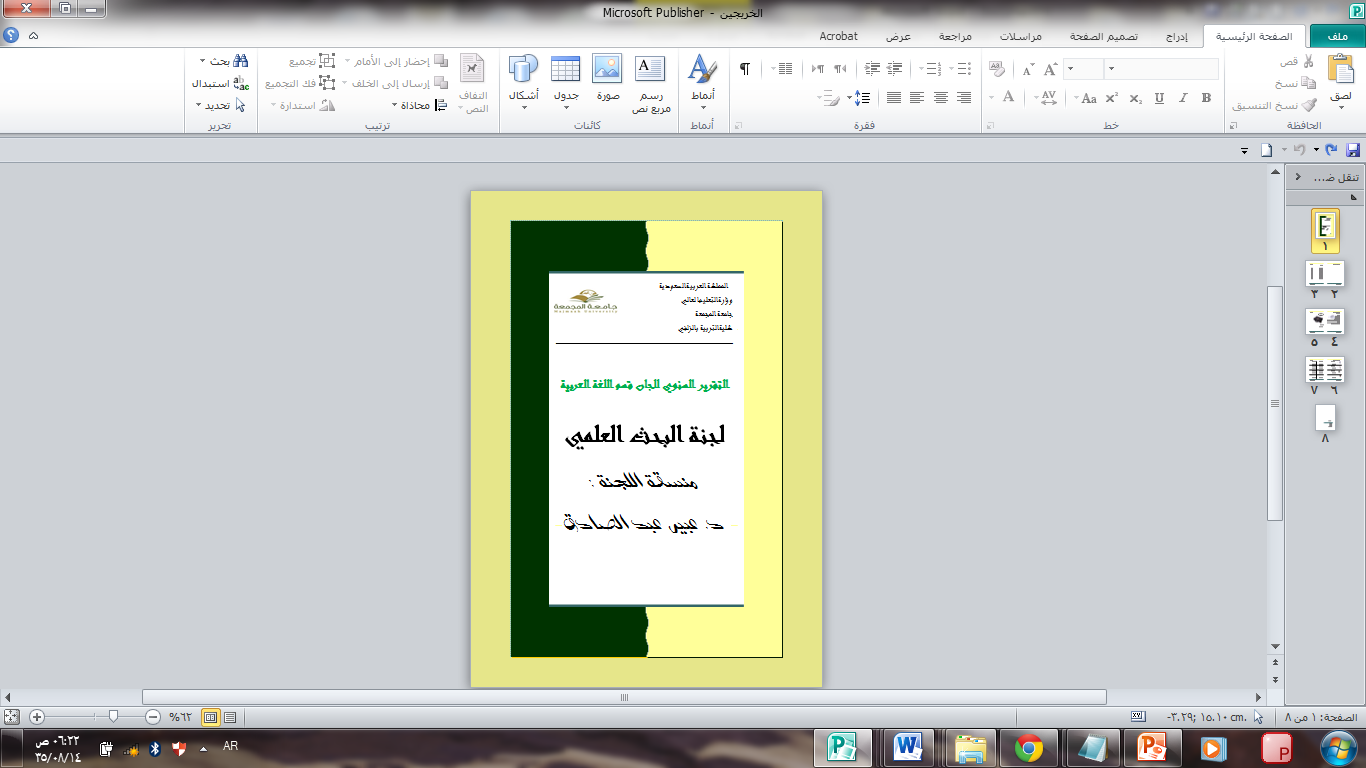 الهيكل التنظيمي للجنة :الهيكل التنظيمي للجنة :الهيكل التنظيمي للجنة :الهيكل التنظيمي للجنة :الهيكل التنظيمي للجنة :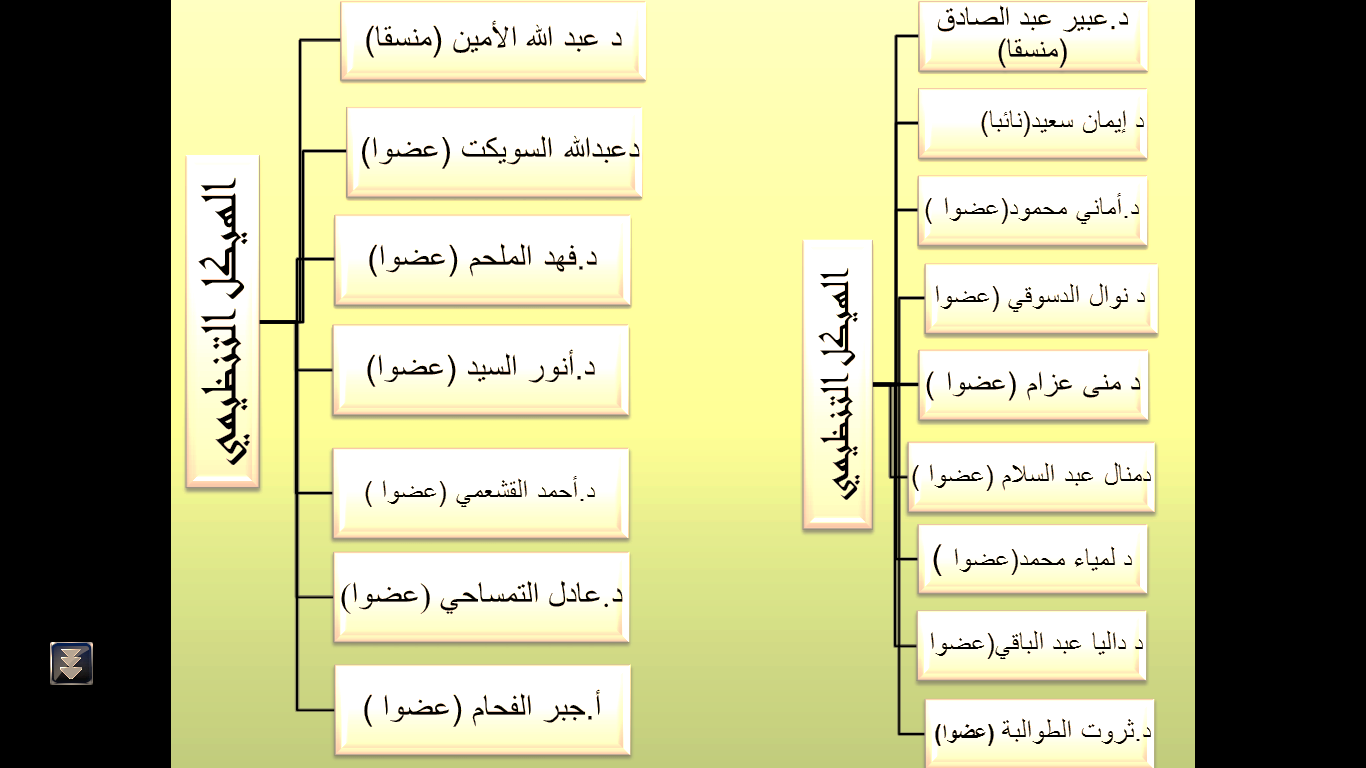    الرؤية:   الرؤية:   الرؤية:   الرؤية:   الرؤية:  يسعى قسم اللغة العربية إلى تحقيق الريادة و التميز في مجال اللغة العربية ،و الارتقاء بالمستوى الأكاديمي "العلمي –البحثي ".   يسعى قسم اللغة العربية إلى تحقيق الريادة و التميز في مجال اللغة العربية ،و الارتقاء بالمستوى الأكاديمي "العلمي –البحثي ".   يسعى قسم اللغة العربية إلى تحقيق الريادة و التميز في مجال اللغة العربية ،و الارتقاء بالمستوى الأكاديمي "العلمي –البحثي ".   يسعى قسم اللغة العربية إلى تحقيق الريادة و التميز في مجال اللغة العربية ،و الارتقاء بالمستوى الأكاديمي "العلمي –البحثي ".   يسعى قسم اللغة العربية إلى تحقيق الريادة و التميز في مجال اللغة العربية ،و الارتقاء بالمستوى الأكاديمي "العلمي –البحثي ". الرسالة :الرسالة :الرسالة :الرسالة :الرسالة :استعادة دور علوم اللغة و آدابها في التراث العربي لينتفع به كافة البشر على ظهر الأرض.غرس روح الاعتزاز بالعربية و الدفاع عنها .المحافظة على التراث اللغوي و الإفادة من معطيات العصر .تفعيل دور اللغة العربية في المجالات العلمية و الاجتماعية. استعادة دور علوم اللغة و آدابها في التراث العربي لينتفع به كافة البشر على ظهر الأرض.غرس روح الاعتزاز بالعربية و الدفاع عنها .المحافظة على التراث اللغوي و الإفادة من معطيات العصر .تفعيل دور اللغة العربية في المجالات العلمية و الاجتماعية. استعادة دور علوم اللغة و آدابها في التراث العربي لينتفع به كافة البشر على ظهر الأرض.غرس روح الاعتزاز بالعربية و الدفاع عنها .المحافظة على التراث اللغوي و الإفادة من معطيات العصر .تفعيل دور اللغة العربية في المجالات العلمية و الاجتماعية. استعادة دور علوم اللغة و آدابها في التراث العربي لينتفع به كافة البشر على ظهر الأرض.غرس روح الاعتزاز بالعربية و الدفاع عنها .المحافظة على التراث اللغوي و الإفادة من معطيات العصر .تفعيل دور اللغة العربية في المجالات العلمية و الاجتماعية. استعادة دور علوم اللغة و آدابها في التراث العربي لينتفع به كافة البشر على ظهر الأرض.غرس روح الاعتزاز بالعربية و الدفاع عنها .المحافظة على التراث اللغوي و الإفادة من معطيات العصر .تفعيل دور اللغة العربية في المجالات العلمية و الاجتماعية. الأهداف :الأهداف :الأهداف :الأهداف :الأهداف :الإسهام في البحوث العلمية و ربطها بالاحتياجات البشرية و التنموية في المملكة .تطوير أعضاء هيئة التدريس علميو ثقافيا و تقنيا .تحسين نوعية و كفاءة الأبحاث العلمية لمواكبة متطلبات العصر .الإسهام في البحوث العلمية و ربطها بالاحتياجات البشرية و التنموية في المملكة .تطوير أعضاء هيئة التدريس علميو ثقافيا و تقنيا .تحسين نوعية و كفاءة الأبحاث العلمية لمواكبة متطلبات العصر .الإسهام في البحوث العلمية و ربطها بالاحتياجات البشرية و التنموية في المملكة .تطوير أعضاء هيئة التدريس علميو ثقافيا و تقنيا .تحسين نوعية و كفاءة الأبحاث العلمية لمواكبة متطلبات العصر .الإسهام في البحوث العلمية و ربطها بالاحتياجات البشرية و التنموية في المملكة .تطوير أعضاء هيئة التدريس علميو ثقافيا و تقنيا .تحسين نوعية و كفاءة الأبحاث العلمية لمواكبة متطلبات العصر .الإسهام في البحوث العلمية و ربطها بالاحتياجات البشرية و التنموية في المملكة .تطوير أعضاء هيئة التدريس علميو ثقافيا و تقنيا .تحسين نوعية و كفاءة الأبحاث العلمية لمواكبة متطلبات العصر .التطلعات المستقبلية :التطلعات المستقبلية :التطلعات المستقبلية :التطلعات المستقبلية :التطلعات المستقبلية :التأكيد علي قيمة البحث  العلمي بالحث على استحداث برامج  للدراسات العليا  في برنامج اللغة العربية 0 تشجيع أعضاء هيئة التدريس علي التأليف  والنشر ، وتضمين  مقرراتهم التي يدرسونها  المعلومات  المتعلقة بأبحاثهم ، وأنشطتهم العلمية حسب اللوائح الجامعية  شريطة إخضاع تلك المؤلفات للتحكيم ، والنظر في صلاحيتها  لتكون مقررات جامعية  وضع المناهج  التي تناسب البرنامج من خلال تطوير توصيفات المقررات الخاصة بالبرنامج 0 تبادل الأبحاث بين برامج مشابهة  في شتي أنحاء المملكة 0 الاستفادة من شبكة الانترنت وتطبيقاتها العملية في التدريس 0 تصميم المقررات الدراسية الإلكترونية 0 حل المشكلات العلمية والعملية  التي تواجه أعضاء هيئة التدريس بالبرنامج 0 عقد دورات لأعضاء هيئة التدريس لعرض نتاجهم العلمي . الحث علي البحث الجامعي الجماعي   بين أعضاء هيئة التدريس لتبادل الخبرات  والنتائج  مما يساعد علي الارتقاء باستراتجيات  التطوير.التأكيد علي قيمة البحث  العلمي بالحث على استحداث برامج  للدراسات العليا  في برنامج اللغة العربية 0 تشجيع أعضاء هيئة التدريس علي التأليف  والنشر ، وتضمين  مقرراتهم التي يدرسونها  المعلومات  المتعلقة بأبحاثهم ، وأنشطتهم العلمية حسب اللوائح الجامعية  شريطة إخضاع تلك المؤلفات للتحكيم ، والنظر في صلاحيتها  لتكون مقررات جامعية  وضع المناهج  التي تناسب البرنامج من خلال تطوير توصيفات المقررات الخاصة بالبرنامج 0 تبادل الأبحاث بين برامج مشابهة  في شتي أنحاء المملكة 0 الاستفادة من شبكة الانترنت وتطبيقاتها العملية في التدريس 0 تصميم المقررات الدراسية الإلكترونية 0 حل المشكلات العلمية والعملية  التي تواجه أعضاء هيئة التدريس بالبرنامج 0 عقد دورات لأعضاء هيئة التدريس لعرض نتاجهم العلمي . الحث علي البحث الجامعي الجماعي   بين أعضاء هيئة التدريس لتبادل الخبرات  والنتائج  مما يساعد علي الارتقاء باستراتجيات  التطوير.التأكيد علي قيمة البحث  العلمي بالحث على استحداث برامج  للدراسات العليا  في برنامج اللغة العربية 0 تشجيع أعضاء هيئة التدريس علي التأليف  والنشر ، وتضمين  مقرراتهم التي يدرسونها  المعلومات  المتعلقة بأبحاثهم ، وأنشطتهم العلمية حسب اللوائح الجامعية  شريطة إخضاع تلك المؤلفات للتحكيم ، والنظر في صلاحيتها  لتكون مقررات جامعية  وضع المناهج  التي تناسب البرنامج من خلال تطوير توصيفات المقررات الخاصة بالبرنامج 0 تبادل الأبحاث بين برامج مشابهة  في شتي أنحاء المملكة 0 الاستفادة من شبكة الانترنت وتطبيقاتها العملية في التدريس 0 تصميم المقررات الدراسية الإلكترونية 0 حل المشكلات العلمية والعملية  التي تواجه أعضاء هيئة التدريس بالبرنامج 0 عقد دورات لأعضاء هيئة التدريس لعرض نتاجهم العلمي . الحث علي البحث الجامعي الجماعي   بين أعضاء هيئة التدريس لتبادل الخبرات  والنتائج  مما يساعد علي الارتقاء باستراتجيات  التطوير.التأكيد علي قيمة البحث  العلمي بالحث على استحداث برامج  للدراسات العليا  في برنامج اللغة العربية 0 تشجيع أعضاء هيئة التدريس علي التأليف  والنشر ، وتضمين  مقرراتهم التي يدرسونها  المعلومات  المتعلقة بأبحاثهم ، وأنشطتهم العلمية حسب اللوائح الجامعية  شريطة إخضاع تلك المؤلفات للتحكيم ، والنظر في صلاحيتها  لتكون مقررات جامعية  وضع المناهج  التي تناسب البرنامج من خلال تطوير توصيفات المقررات الخاصة بالبرنامج 0 تبادل الأبحاث بين برامج مشابهة  في شتي أنحاء المملكة 0 الاستفادة من شبكة الانترنت وتطبيقاتها العملية في التدريس 0 تصميم المقررات الدراسية الإلكترونية 0 حل المشكلات العلمية والعملية  التي تواجه أعضاء هيئة التدريس بالبرنامج 0 عقد دورات لأعضاء هيئة التدريس لعرض نتاجهم العلمي . الحث علي البحث الجامعي الجماعي   بين أعضاء هيئة التدريس لتبادل الخبرات  والنتائج  مما يساعد علي الارتقاء باستراتجيات  التطوير.التأكيد علي قيمة البحث  العلمي بالحث على استحداث برامج  للدراسات العليا  في برنامج اللغة العربية 0 تشجيع أعضاء هيئة التدريس علي التأليف  والنشر ، وتضمين  مقرراتهم التي يدرسونها  المعلومات  المتعلقة بأبحاثهم ، وأنشطتهم العلمية حسب اللوائح الجامعية  شريطة إخضاع تلك المؤلفات للتحكيم ، والنظر في صلاحيتها  لتكون مقررات جامعية  وضع المناهج  التي تناسب البرنامج من خلال تطوير توصيفات المقررات الخاصة بالبرنامج 0 تبادل الأبحاث بين برامج مشابهة  في شتي أنحاء المملكة 0 الاستفادة من شبكة الانترنت وتطبيقاتها العملية في التدريس 0 تصميم المقررات الدراسية الإلكترونية 0 حل المشكلات العلمية والعملية  التي تواجه أعضاء هيئة التدريس بالبرنامج 0 عقد دورات لأعضاء هيئة التدريس لعرض نتاجهم العلمي . الحث علي البحث الجامعي الجماعي   بين أعضاء هيئة التدريس لتبادل الخبرات  والنتائج  مما يساعد علي الارتقاء باستراتجيات  التطوير.أنشطة اللجنة وفعالياتها :أنشطة اللجنة وفعالياتها :أنشطة اللجنة وفعالياتها :أنشطة اللجنة وفعالياتها :أنشطة اللجنة وفعالياتها :النشاط التاريخالصور العربية تاج اللغات15/1/1434هـتطوير عضو هيئة  التدريس أكاديميا 25/1/1434هـفن الحوار والإصغاء وأثرهما علي الجانب التعليمي                      22/1/1433هـالاستشراق22/1/1433هـأهمية  مهارات تحرير  الصور  للباحث  العلمي 8/5/1435هـعبقرية الفصحي15/1/1434هـ"أحكام النون الساكنة و التنوين "، دورة تدريبية في أحكام التجويد1434هـالإعراب فرع المعنى5/1434هـالبرديات ودورها في خدمة اللغة العربية11/4/1435هـالببلشر (الناشر )17/5/1435هـالمخطوطات 17/5/1434هـالتحرير العربي بين التعبير والإنشاء16/12/ 1434 هـالمناظرات الخيالية في العصر العباسي24 / 12 / 1434 هـالواقعية في الأدب الإسلامي4 / 1 / 1435 هـنظرات لغوية في القرآن الكريم22 / 1 /1435هـمناظرة الهمذاني والخوارزمي قراءة نقدية29/2/1435هـقراءة في قصيدة بلاغ امرأة عربية للشاعرة روضة الحاج6/2/1435هـمن أسرار الصيغ التصريفية في بعض الآيات القرآنية13/2/1435هـمقتطفات من قصائد قيلت في النيل11/4/1435هـاليوم العالمي لتاج اللغات متى بدأ؟18/12/2014مالإعجاز القرآني وأثره في البحث العلمي6/7/1435لغة الجسد بين النظرية والتطبيق26/6/1435هـيوم البحث العلمي والابتكار الثالث13/2/1435هـالباحث العلمي في جوجل5/2/1435هـتدشين ركن البحث العلمي بالبرنامج2/2/1435هـندوة "أساليب تحسين فرص قبول المشروعات البحثية "22/1/1435هـندوة "برامج الدراسات العليا المشتركة في جامعة المجمعة : رؤية اشراقية "17/1/1435هـبرنامج "التأليف والترجمة والنشر العلمي في جامعة المجمعة2/1/1435هـ